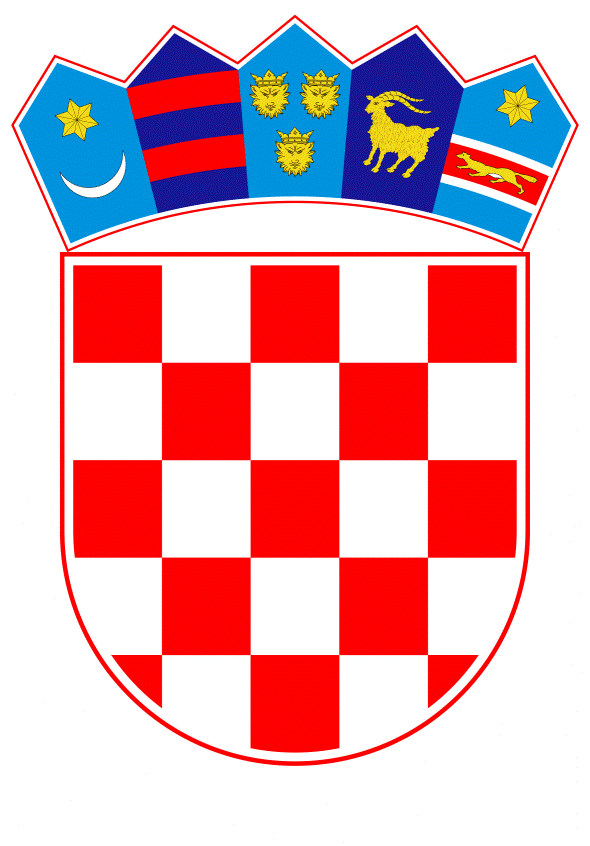 		VLADA REPUBLIKE HRVATSKE	Zagreb, 16. srpnja 2021. PREDLAGATELJ:	Ministarstvo pravosuđa i upravePREDMET:		Prijedlog Zaključka o prihvaćanju Izvješća o provedbi Akcijskog plana za 2019. i 2020. godinu uz Strategiju suzbijanja korupcije za razdoblje od 2015. do 2020. godine, za 2020. Banski dvori | Trg Sv. Marka 2 | 10000 Zagreb | tel. 01 4569 222 | vlada.gov.hrNa temelju članka 31. stavka 3. Zakona o Vladi Republike Hrvatske („Narodne novine“, broj 150/11., 119/14., 93/16. i 116/18.), u vezi s točkom II. Odluke o donošenju Akcijskog plana za 2019. i 2020. godinu uz Strategiju suzbijanja korupcije za razdoblje od 2015. do 2020. godine („Narodne novine“, broj 48/19.), Vlada Republike Hrvatske je na sjednici održanoj ________ 2021. donijelaZ A K L J U Č A K	1.	Prihvaća se Izvješće o provedbi Akcijskog plana za 2019. i 2020. godinu uz Strategiju suzbijanja korupcije za razdoblje od 2015. do 2020. godine, za 2020., koje je Vladi Republike Hrvatske dostavilo Ministarstvo pravosuđa i uprave aktom, KLASA: 740-02/19-01/22, URBROJ: 514-06-03-01/04-21-56, od 24. lipnja 2021. 	2. 	Zadužuje se Ministarstvo pravosuđa i uprave da, na odgovarajući način, izvijesti Nacionalno vijeće za praćenje provedbe Strategije suzbijanja korupcije o Izvješću iz točke I. ovoga Zaključka. KLASA:URBROJ:Zagreb, 	  PREDSJEDNIKmr. sc. Andrej PlenkovićOBRAZLOŽENJESukladno II. točci Odluke o donošenju Akcijskog plana za 2019. i 2020. godinu uz Strategiju suzbijanja korupcije za razdoblje od 2015. do 2020. godine („Narodne novine“, broj 48/19), Savjet za sprječavanje korupcije zadužen je da Vladu Republike Hrvatske jednom godišnje izvijesti o statusu provedbe aktualnog predmetnog provedbenog dokumenta uz Strategiju suzbijanja korupcije za razdoblje od 2015. do 2020. godine. U okviru praćenja provedbe predmetnog dokumenta, Ministarstvo pravosuđa i uprave zatražilo je očitovanje o poduzetim koracima od nositelja provedbe aktivnosti Akcijskog plana. Na temelju zaprimljenih očitovanja tijela javne vlasti koja sudjeluju u provedbi, izrađen je prijedlog Izvješća o provedbi aktivnosti Akcijskog plana za 2019. i 2020. godinu uz Strategiju suzbijanja korupcije za razdoblje od 2015. do 2020. godine.Akcijskim planom za 2019. i 2020. godinu uz Strategiju suzbijanja korupcije za razdoblje od 2015. do 2020. godine, planirana je provedba ukupno 111 aktivnosti koje su nadležna tijela, odnosno, nositelji aktivnosti u obvezi provesti. Od ukupnog broja, 69 aktivnosti je imalo određeni rok provedbe tijekom 2020. godine, a 8 ih je preneseno iz 2019. godine. Sukladno predmetnom Izvješću, stanje provedenosti aktivnosti na kraju 2020. je sljedeće: provedeno - 46 aktivnosti, djelomično provedeno – 17 aktivnosti, nije provedeno – 14 aktivnosti. Shodno tome, stanje provedenih i djelomično provedenih aktivnosti Akcijskog plana za 2019. i 2020. godinu, u 2020. godini iznosi 82% (60% provedeno, 22% djelomično provedeno), dok je 18% neprovedenih aktivnosti. 